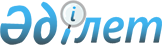 Об утверждении государственного образовательного заказа на дошкольное воспитание и обучение, размера родительской платы по Жанибекскому району на 2019 год
					
			Утративший силу
			
			
		
					Постановление акимата Жанибекского района Западно-Казахстанской области от 5 июня 2019 года № 109. Зарегистрировано Департаментом юстиции Западно-Казахстанской области 6 июня 2019 года № 5706. Утратило силу постановлением акимата Жанибекского района Западно-Казахстанской области от 12 мая 2020 года № 67
      Сноска. Утратило силу постановлением акимата Жанибекского района Западно-Казахстанской области от 12.05.2020 № 67 (вводится в действие со дня его первого официального опубликования).
      Руководствуясь Законами Республики Казахстан от 23 января 2001 года "О местном государственном управлении и самоуправлении в Республике Казахстан", от 27 июля 2007 года "Об образовании" акимат района ПОСТАНОВЛЯЕТ:
      1. Утвердить государственный образовательный заказ на дошкольное воспитание и обучение, размер родительской платы на 2019 год по Жанибекскому району согласно приложению.
      2. Признать утратившим силу постановление акимата Жанибекского района от 10 марта 2017 года № 37 "Об утверждении государственного образовательного заказа на дошкольное воспитание и обучение, размера подушевого финансирования и родительской платы на 2017 год по Жанибекскому району" (зарегистрированное в Реестре государственной регистрации нормативных правовых актов № 4778, опубликованное 25 апреля 2017 года в Эталонном контрольном банке нормативных правовых актов Республики Казахстан).
      3. Руководителю аппарата акима Жанибекского района (А.Мулдагалиев) обеспечить государственную регистрацию данного постановления в органах юстиции, его официальное опубликование в Эталонном контрольном банке нормативных правовых актах Республики Казахстан.
      4. Контроль за исполнением настоящего постановления возложить на заместителя акима района Абдолова Ж.
      5. Настоящее постановление вводится в действие со дня первого официального опубликования. Государственный образовательный заказ на дошкольное воспитание и обучение, размер родительской платы на 2019 год
					© 2012. РГП на ПХВ «Институт законодательства и правовой информации Республики Казахстан» Министерства юстиции Республики Казахстан
				Приложение
к постановлению
акимата Жанибекского района
от 5 июня 2019 года №109
№
Административно-территориальное расположение организаций дошкольного воспитания и обучения
Наименование организаций дошкольного воспитания и обучения
Количество воспитанников организаций дошкольного воспитания и обучения
Государственный образовательный заказ на 1 воспитанника в месяц (тенге)
Размер родительской платы в дошкольных организациях образования в месяц (тенге)
Размер родительской платы в дошкольных организациях образования в месяц (тенге)
№
Административно-территориальное расположение организаций дошкольного воспитания и обучения
Наименование организаций дошкольного воспитания и обучения
Количество воспитанников организаций дошкольного воспитания и обучения
Государственный образовательный заказ на 1 воспитанника в месяц (тенге)
до 3-х лет 
от 3-х до 6 лет
Ясли-сад (местный бюджет)
Ясли-сад (местный бюджет)
Ясли-сад (местный бюджет)
Ясли-сад (местный бюджет)
Ясли-сад (местный бюджет)
Ясли-сад (местный бюджет)
Ясли-сад (местный бюджет)
1
село Жаскайрат
Государственное коммунальное казенное предприятие ясли-сад "Ақбота" Жанибекского районного отдела образования
40
42206
3800
4000
2
село Борсы
Государственное коммунальное казенное предприятие ясли-сад "Балапан" Жанибекского районного отдела образования
25
50156
3800
4000
3
село Акоба
Государственное коммунальное казенное предприятие ясли-сад "Балауса" Жанибекского районного отдела образования
26
52817
3800
4000
4
село Камысты
Государственное коммунальное казенное предприятие ясли-сад "Балбұлақ" Жанибекского районного отдела образования
35
50302
3800
4000
5
село Тау
Государственное коммунальное казенное предприятие ясли-сад "Қайрат" Жанибекского районного отдела образования
40
47533
3800
4000
6
село Узункул
Государственное коммунальное казенное предприятие ясли-сад "Ұзынкөл" Жанибекского районного отдела образования
25
62690
3800
4000
Детский сад с полным днем пребывания при школе (местный бюджет)
Детский сад с полным днем пребывания при школе (местный бюджет)
Детский сад с полным днем пребывания при школе (местный бюджет)
Детский сад с полным днем пребывания при школе (местный бюджет)
Детский сад с полным днем пребывания при школе (местный бюджет)
Детский сад с полным днем пребывания при школе (местный бюджет)
Детский сад с полным днем пребывания при школе (местный бюджет)
7
село Жаксыбай
Государственное учреждение "Средний общеобразовательная школа-сад им. М.Б.Ихсанова"
30
29225
3600
3850
8
село Таловка
Государственное учреждение "Средняя общеобразовательная школа-сад им. Г.Сарбаева"
20
29733
3600
3850